СПЕЦИАЛИСТЫ ППМС-ЦЕНТРА РАССКАЗАЛИ ПОДРОСТКАМ ТРОСНЯНСКОЙ ШКОЛЫ КАК НЕ СТАТЬ ЖЕРТВОЙ ИНФОРМАЦИОННОЙ МАНИПУЛЯЦИИ
4 апреля 2024 года директор Троснянского ППМС-центра, аккредитованный эксперт РОСКОМНАДЗОРА Надежда Ивановна Королева совместно с педагогом-психологом Анной Сергеевной Морозовой провели 3 профилактических занятия с обучающимися 6-9 классов Троснянской средней школы по теме "Терроризм- как не стать жертвой вербовки в сети- интернет".
Ребятам рассказали о методах вовлечения подростков и молодежи в противоправную, в т. ч. террористическую деятельность, в сети - интернет, как не стать жертвой вербовки, как предупредить террористический акт, познакомили с алгоритмом реагирования при попытках вовлечения в противоправную деятельность в сети Интернет через мессенджеры и социальные сети.Большую помощь в организации профилактических занятий с обучающимися оказали специалисты Троснянской школы: социальный педагог Ханина Ю.В. и педагог- организатор Фроловичева Лариса Николаевна. 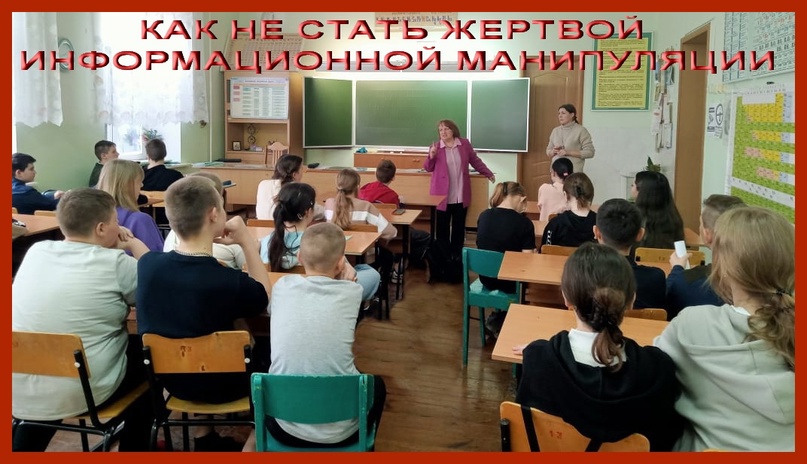 